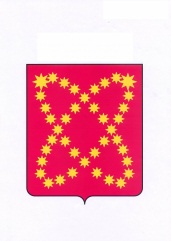 МУНИЦИПАЛЬНОЕ БЮДЖЕТНОЕ ОБЩЕОБРАЗОВАТЕЛЬНОЕ  УЧРЕЖДЕНИЕ  «ШКОЛА-ИНТЕРНАТ ОСНОВНОГО ОБЩЕГО ОБРАЗОВАНИЯ С.ОМОЛОН БИЛИБИНСКОГО МУНИЦИПАЛЬНОГО РАЙОНА ЧУКОТСКОГО АВТОНОМНОГО ОКРУГА»689470 Чукотский АО, Билибинский р-н, с.Омолон, ул.Парковая, 1 Тел./факс.8-427-3884 тел. 3-69,  2-81 E – mail: School_Omolon@mail.ruПояснительная запискак учебному плану 5,7,8 и 9  специальных (коррекционных) классов VIII  видаМБОУ «ШИ с. Омолон»на 2019-2020 учебный годУчебный план разработан в соответствии с законом Российской Федерации  «Об образовании» от 29.12.2012 года № 273-ФЗ; на основе базисного учебного плана специальных (коррекционных) образовательных учреждений VIII вида, утверждённого приказом Министерства образования РФ от 10.04.2002 года № 29/2065-п «Об утверждении учебных планов специальных (коррекционных) образовательных учреждений для обучающихся  воспитанников с ограниченными возможностями здоровья» и примерного регионального учебного плана специальных (коррекционных) образовательных учреждений VIII вида (1 вариант); письма Министерства образования и науки Российской Федерации от 08 октября 2010 года № ИК-1494/19 «О введении третьего часа физической культуры», Устава МБОУ «ШИ с. Омолон»  Учебный  план  для  обучающихся с умственной отсталостью предусматривает девятилетний срок обучения  как наиболее  оптимальный для  получения  ими  общего  образования  и профессионально – трудовой подготовки, необходимых для их социальной адаптации и реабилитации.   Обучение организовано по программам специальных (коррекционных) образовательных учреждений VIII  вида под редакцией В.В. Воронковой.В V,VII, VIII, IX  классах    обучение  проводится по  общеобразовательным предметам, содержание которых приспособлено  к  возможностям  умственно  отсталых обучающихся,    специфические    коррекционные   предметы,   а   также индивидуальные и групповые коррекционные занятия.	В V,VII, VIII, IX  классах из традиционных обязательных учебных предметов изучаются:  русский язык  (чтение  и  письмо),  математика,  биология, история,   география,   изобразительное  искусство,  пение  и  музыка, физическая культура,  трудовое  и  профессионально  - трудовое обучение.  В V класс введено природоведение, VIII - IX классы - обществознание.    В V,VII, VIII, IX  классах из математики один час отводится на изучение элементов геометрии. В V,VII, VIII, IX  классах вводится дополнительный час физической культуры. Обязательный третий час физической культуры введен за счёт увеличения на один час максимально допустимой недельной образовательной нагрузки (количество учебных занятий), установленной требованиями СанПиН 2.4.2.2821-10 «Санитарно-эпидемиологические требования к условиям и организации обучения в общеобразовательных учреждениях». 	Количество часов по другим общеобразовательным предметам осталось без изменений и соответствует базисному учебному плану.В области трудовой подготовки трудового обучения по согласованию с Управляющим советом МБОУ «ШИ с. Омолон»  протокол №1 от 2019 от 28.08.2019 года; педагогическим советом МБОУ «ШИ с. Омолон» протокол № 8 от 28.08.2019 года и на основании приказа директора МБОУ «ШИ с. Омолон» №109 /4-од от 28.08.2019 года  учебные часы трудового обучения в V, VII, VIII и IX  классах были распределены следующим образом 5 класс – 2 часа, 7 класс – 1 час, 8 класс – 1, 9 класс - 1 час. Подобное распределение учебных часов осуществляется по заявлению родителей (законных представителей), с целью реализации инклюзивного образования  обучающихся специальных (коррекционных) классов VIII вида и для постоянного общения со сверстниками в рамках образовательного процесса, способствующему  более эффективному решению проблем их социальной адаптации и интеграции в общество и формирования толерантного отношения общества к лицам с ОВЗ, а также,  исходя из кадровых и материальных  возможностей МБОУ «ШИ с. Омолон». 	В V,VII, VIII, IX  классах предусмотрены  коррекционные занятия  и  социально - бытовая ориентировка (СБО). 	В V,VII, VIII, IX  классах в учебном плане предусмотрены факультативные занятия. Школьный компонент предполагает распределение  по 2 часа в каждом классе,  который  представлен программой «Домоводство»  	Начало и    продолжительность    учебного    года    и    каникул устанавливаются календарным учебным планом МБОУ «ШИ с. Омолон» на 2019 – 2020 учебный год.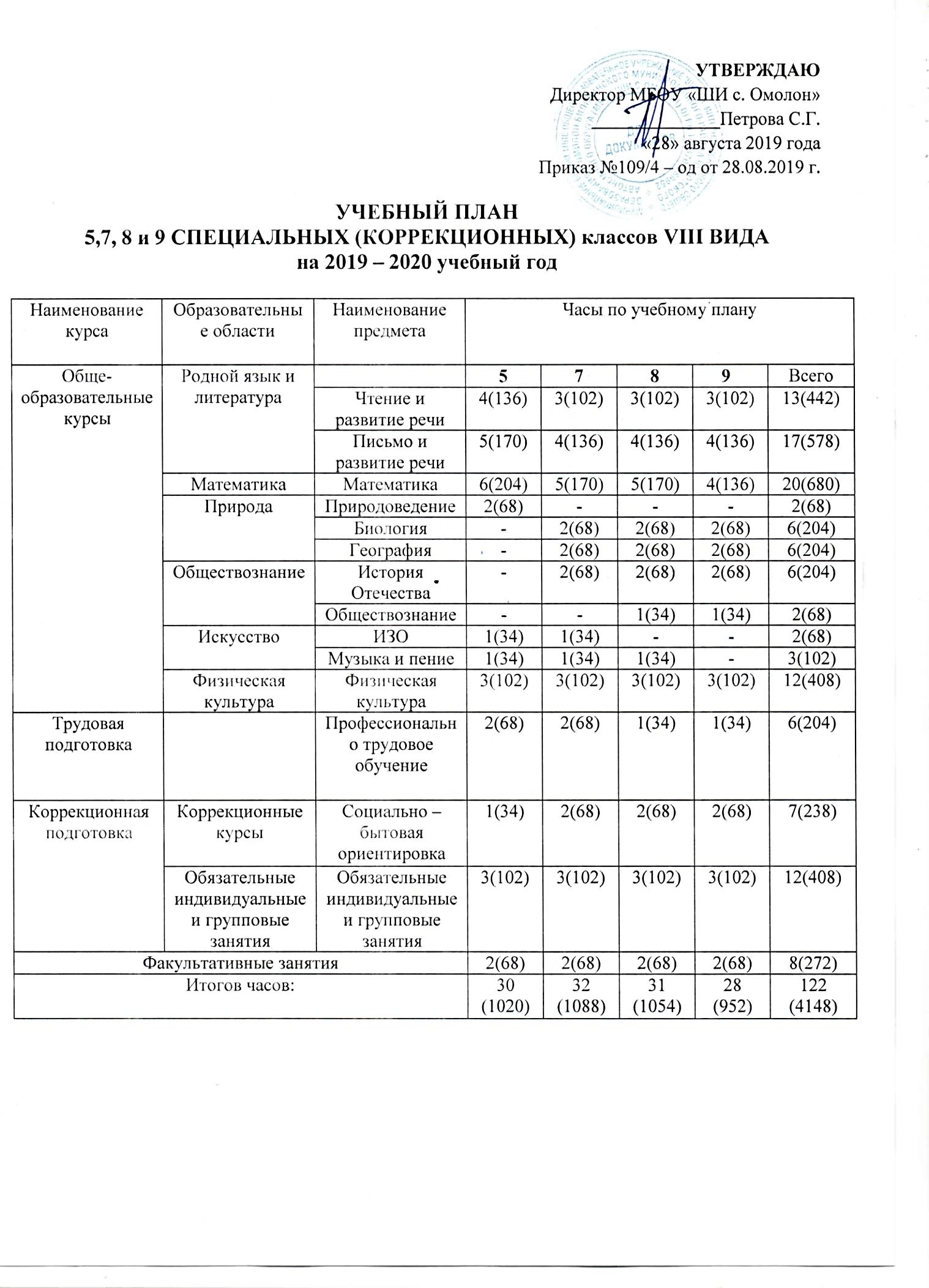 